Etape 1 : Compréhension de la ruse Consigne :  Lis la fable « Le corbeau et le renard » de Jean de la Fontaine.  Petite précision : Comme tu le sais maintenant, Jean De la Fontaine a vécu au 17e siècle donc il y a très longtemps et à l’époque, on n’utilisait pas les mêmes mots. Pour que tu comprennes mieux, certains mots ou expressions sont expliqués dans les parenthèses.     Le corbeau et le renardMaître Corbeau, sur un arbre perché,Tenait en son bec un fromage.Maître Renard, par l’odeur alléché, (attiré par l’odeur) Lui tint à peu près ce langage :« Hé ! Bonjour, monsieur du Corbeau.Que vous êtes joli ! Que vous me semblez beau !Sans mentir, si votre ramage (votre chant)Se rapporte à votre plumage ; (ressemble à votre plumage)Vous êtes le phénix (le meilleur) des hôtes de ces bois (des habitants de la forêt). »A ces mots, le corbeau ne se sent pas de joie ;Et pour montrer sa belle voix, Il ouvre un large bec, laisse tomber sa proie.Le Renard s’en saisit, et dit : « Mon beau monsieur,Apprenez que tout flatteurVit au dépens de celui qui l’écoute :Cette leçon vaut bien un fromage, sans doute. »Le Corbeau, honteux et confus,Jura, mais un peu tard, qu’on ne l’y prendrait plus.                                                Jean de la FontaineConsigne :   Réponds aux questions suivantes au crayon à papier Qui est honteux ? Pourquoi ? Quel est le personnage qui n’est pas content à la fin de « l’histoire »?  Quel est le plus rusé ? Pourquoi ? Etape 2 :  Compréhension : Je me représente « l’histoire » de cette fable à l’aide de la vidéo Consigne : Clique sur le lien ci-dessous pour visionner la fable « le corbeau et le renard »   Vidéo  Consignes : Tu peux changer les réponses aux questions précédentes si tu as besoin de modifierSi tu n’es pas seul, tu peux aussi expliquer ce que tu as compris sur la ruse du renard. Pour mieux comprendre cette fable : Consigne : Lis le tableau suivant pour mieux comprendre la fable 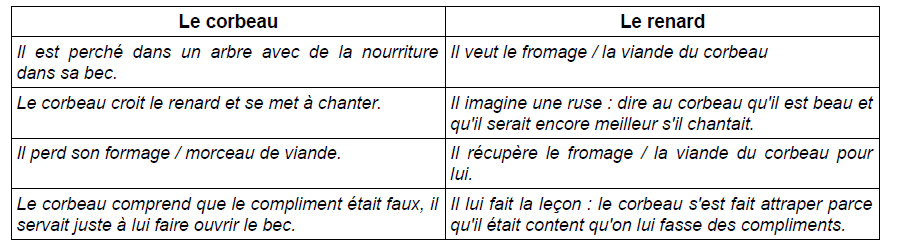 Consigne : Lis le résumé ci-dessous pour encore mieux comprendre cette fable  Pour résumer cette fable :En fait, le Renard dit au Corbeau que s'il chantait aussi bien que son plumage est beau, alors il serait sûrement le maître de la forêt. En disant cela, le Renard espère que le Corbeau essaye de chanter pour lui montrer ses qualités et ainsi ouvrir son bec.C'est une ruse, le Renard ne croit pas ce qu'il dit. Il ment.Etape 3 : Qu’est-ce qu’une fable ?     Le corbeau et le renardMaître Corbeau, sur un arbre perché,Tenait en son bec un fromage.Maître Renard, par l’odeur alléché, (attiré par l’odeur) Lui tint à peu près ce langage :« Hé ! Bonjour, monsieur du Corbeau.Que vous êtes joli ! Que vous me semblez beau !Sans mentir, si votre ramage (votre chant)Se rapporte à votre plumage ; (ressemble à votre plumage)Vous êtes le phénix (le meilleur) des hôtes de ces bois (des habitants de la forêt). »A ces mots, le corbeau ne se sent pas de joie ;Et pour montrer sa belle voix, Il ouvre un large bec, laisse tomber sa proie.Le Renard s’en saisit, et dit : « Mon beau monsieur,Apprenez que tout flatteur	la morale Vit au dépens de celui qui l’écoute :Cette leçon vaut bien un fromage, sans doute. »Le Corbeau, honteux et confus,Jura, mais un peu tard, qu’on ne l’y prendrait plus.                                                 Jean de la FontaineEtape 4 – Copie et illustration Consigne : Maintenant que tu as bien compris cette fable, copie-la sur une feuille de classeur en faisant bien attention à la présentation et à la ponctuation et sans recopier ce qui est écrit entre les parenthèses.Ensuite tu fais le dessin pour illustrer cette fable, tu prends une photo de ta copie et du dessin et tu ranges cette feuille dans ton classeur bleu, dans la partie « Poésie ».Etape 5- Arts visuels :  Consigne : Observe bien le collage ci-joint et toi aussi récupère des vieux magazines pour élaborer un corbeau et un renard avec cette technique du collage. Prends une photo de ta réalisation. Etape 6 :  Envoi de la fiche et des photosConsigne : Fais parvenir la fiche et les photos à la maîtresse.